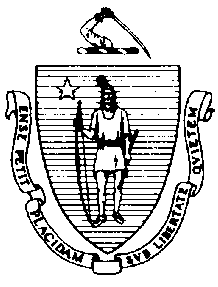 The Executive Office of Health and Human ServicesDepartment of Public HealthBureau of Environmental HealthCommunity Sanitation Program180 Beaman Street, West Boylston, MA 01583Phone: 508-792-7880 Fax: 508-792-7706TTY: 508-835-9796April 24, 2017Kevin F. Coppinger, SheriffEssex County Sheriff's Department Headquarters20 Manning AvenueRe: Facility Inspection – Essex County Correctional Facility, MiddletonDear Sheriff Coppinger:In accordance with M.G.L. c. 111, §§ 5, 20, and 21, as well as Massachusetts Department of Public Health (Department) Regulations 105 CMR 451.000: Minimum Health and Sanitation Standards and Inspection Procedures for Correctional Facilities; 105 CMR 480.000: Storage and Disposal of Infectious or Physically Dangerous Medical or Biological Waste (State Sanitary Code, Chapter VIII); 105 CMR 590.000: Minimum Sanitation Standards for Food Establishments (State Sanitary Code Chapter X); the 1999 Food Code; 105 CMR 520.000 Labeling; and 105 CMR 205.000 Minimum Standards Governing Medical Records and the Conduct of Physical Examinations in Correctional Facilities; I conducted an inspection of the Essex County Correctional Facility on April 13 and 14, 2017 accompanied by 
Lieutenant Peter Lundy, EHSO and Amy Medeiros, Community Sanitation Program. Violations noted during the inspection are listed below including 111 repeat violations:HEALTH AND SAFETY VIOLATIONS(* indicates conditions documented on previous inspection reports)Administration BuildingFront Lobby	No Violations NotedFemale Bathroom # 1002105 CMR 451.126*	Hot Water: Hot water temperature recorded at 920F at handwash sink105 CMR 451.123	Maintenance: Floor dirtyMale Bathroom # 1003105 CMR 451.110(A)	Hygiene Supplies at Toilet and Handwash Sink: No toilet paper in bathroom105 CMR 451.123	Maintenance: Floor dirtyOfficer’s Room	No Violations NotedSecond FloorAdministration AreaFemale Bathroom # 2002	No Violations NotedMale Bathroom # 2003	No Violations NotedKitchenette # 2011105 CMR 451.200	Food Storage, Preparation and Service: Food preparation not in compliance with 
105 CMR 590.000, interior of microwave oven dirtyPayroll Office # 2007	No Violations NotedBathroom # 2012	No Violations NotedSlop Sink # 2018	No Violations NotedElectrical Closet # 2019	No Violations NotedFirst FloorAdministration HallwayStorage Room # 1007	No Violations NotedTraining 1 # 1008	Unable to Inspect – In UseTraining 2 # 1009	No Violations NotedFemale Staff Bathroom # 1013	No Violations NotedMale Staff Bathroom # 1014	No Violations NotedTraining # 1015	Unable to Inspect – LockedStorage Room # 1016105 CMR 451.353	Interior Maintenance: Debris observed on floorMop/Hot Water Heater Room # 1017105 CMR 451.353	Interior Maintenance: Wet mop stored in bucketWeight Room # 1018105 CMR 451.353	Interior Maintenance: Equipment padding damagedMale Staff Locker Room # 1030	No Violations NotedFemale Staff Locker Room # 1031105 CMR 451.123	Maintenance: Ceiling tiles dustyCentral Control	No Violations NotedControl Bathroom # 1004	No Violations NotedUrine Room # 1005	No Violations NotedRecords/I.T./Visits AreaVisitor Entrance Area105 CMR 451.350*	Structural Maintenance: Entrance not rodent and weathertightVisitor Area105 CMR 451.130	Plumbing: Plumbing not maintained in good repair, water bubbler out-of-orderBathroom # 64	No Violations NotedStorage Room	Unable to Inspect – LockedOffice # 1001A	Unable to Inspect – Locked
Storage Room # 1001B	Unable to Inspect – LockedRoll Call RoomRoom # 1001C105 CMR 451.353	Interior Maintenance: Section of wall left unfinishedMale Bathroom # 1169105 CMR 451.123	Maintenance: Soap dispenser broken105 CMR 451.110(A)	Hygiene Supplies at Toilet and Handwash Sink: No soap at handwash sink Female Bathroom # 1168	No Violations NotedRecords HallwayI.T. Offices # 104105 CMR 451.200	Food Storage, Preparation and Service: Food preparation not in compliance with 
105 CMR 590.000, interior of microwave oven dirtyBail Office/Storage # 1009105 CMR 451.200	Food Storage, Preparation and Service: Food storage not in compliance with 
105 CMR 590.000, thermometer not functioning properlyMale Staff Bathroom # 1010105 CMR 451.123	Maintenance: Soap dispenser brokenRecords Office # 1011	No Violations NotedFemale Staff Bathroom # 1012	No Violations NotedBreak Room # 1013105 CMR 451.130	Plumbing: No backflow preventer on slop sink105 CMR 451.353	Interior Maintenance: Wall left unfinished105 CMR 451.353	Interior Maintenance: Floor dirtyShift Commander’s Office105 CMR 451.200	Food Storage, Preparation and Service: Food storage not in compliance with 
105 CMR 590.000, no functioning thermometer in refrigerator105 CMR 451.200	Food Storage, Preparation and Service: Food storage not in compliance with 
105 CMR 590.000, excessive ice buildup in freezerMuster Room # 1015	Unable to Inspect – LockedFemale Holding Unit Hallway # 1016Lawyer Interview Room # 1034	No Violations NotedLawyer Interview Room # 1035	No Violations NotedNew Interview Room Hallway	No Violations NotedVisitor’s Tubes	No Violations NotedStorage Closet # 1045 and 1046	Unable to Inspect – Locked Visitor’s Room # 1047	No Violations NotedVideo Conference Room	Unable to Inspect – LockedStaff Dining # 1041FC 6-501.11*	Maintenance and Operation; Repairing: Facility not in good repair, ceiling tiles water stainedFC 6-501.11	Maintenance and Operation; Repairing: Facility not in good repair, ceiling tiles missingFC 6-501.12(A)	Maintenance and Operation; Cleaning: Facility not cleaned properly, debris observed behind vending machinesFC 6-501.11	Maintenance and Operation; Repairing: Facility not in good repair, hole in wall near fire extinguisher105 CMR 451.110(A)	Hygiene Supplies at Toilet and Handwash Sink: No soap at handwash sink105 CMR 451.110(A)	Hygiene Supplies at Toilet and Handwash Sink: No paper towels at handwash sink105 CMR 451.110(B)	Hygiene Supplies at Toilet and Handwash Sink: No waste receptacle at handwash sinkFemale Holding Unit # 1022 – UnoccupiedCommon Area105 CMR 451.126	Hot Water: Hot water temperature recorded at 1400FMedical Office	Unable to Inspect - LockedHolding Tanks # 1-4	105 CMR 451.320	Cell Size: Inadequate floor space in cell # 4105 CMR 451.117	Toilet Fixtures: Toilet fixtures dirty in cell # 1 and 4Shower Area105 CMR 451.123*	Maintenance: Floor paint damagedSafe Keep Room105 CMR 451.353	Interior Maintenance: Bed surfaces rusted and dirty105 CMR 451.353	Interior Maintenance: Unfinished wall near toilet105 CMR 451.353	Interior Maintenance: Ceiling vent dustySleeping Area105 CMR 451.322*	Cell Size: Inadequate floor space in dorm roomStorage Room105 CMR 451.353	Interior Maintenance: Wet mop stored in bucketCloset 105 CMR 451.200	Food Storage, Preparation and Service: Food storage not in compliance with 
105 CMR 590.000, ice scoop stored in ice machineFood Service AreaMechanical Tray Warewash AreaFC 6-501.11*	Maintenance and Operation; Repairing: Facility not in good repair, floor damaged under mechanical warewashing machineFC 6-501.11*	Maintenance and Operation; Repairing: Facility not in good repair, baseboard damaged throughout warewashing areaFC 4-204.115	Design and Construction, Functionality: Thermometer not functioning properly on warewashing machineFC 6-501.12(A)	Maintenance and Operation; Cleaning: Facility not cleaned properly, floor and walls dirtyFC 6-403.11(B)	Location and Placement; Employee Accommodations: No locker room area designated for employees, inmate coat left on tableFC 5-205.15(B)	Plumbing System, Operations and Maintenance: Plumbing system not maintained in good repair, sink sprayer leakingFC 4-501.11(A)	Maintenance and Operation, Equipment: Equipment not maintained in a state of good repair, dirty rag wrapped around sink sprayer3-Bay Sink and Small Warewash MachineFC 6-501.11*	Maintenance and Operation; Repairing: Facility not in good repair, floor damagedFC 6-501.11*	Maintenance and Operation; Repairing: Facility not in good repair, baseboard damagedFC 5-205.15(B)	Plumbing System, Operations and Maintenance: Plumbing system not maintained in good repair, hot water handle missing on single bay sinkSpray RoomFC 6-501.11*	Maintenance and Operation; Repairing: Facility not in good repair, floor damagedFC 6-501.11*	Maintenance and Operation; Repairing: Facility not in good repair, light shield damagedFC 5-205.15(B)	Plumbing System, Operations and Maintenance: Plumbing system not maintained in good repair, backflow preventer leakingFC 5-205.15(B)	Plumbing System, Operations and Maintenance: Plumbing system not maintained in good repair, cold water not functioning Walk-In Refrigerator # 1	No Violations NotedFreezer # 2FC 6-501.12(A)	Maintenance and Operation; Cleaning: Facility not cleaned properly, floor dirtyWalk-In Cooler # 3FC 6-501.11*	Maintenance and Operation; Repairing: Facility not in good repair, wall paint damagedFC 3-302.11(A)(4)	Preventing Food and Ingredient Contamination: Preventing cross contamination, food not appropriately coveredHandwash Sink	No Violations Noted2-Bay SinkFC 5-203.14	Plumbing System, Design: No backflow prevention device on 2-bay sinkFood Preparation and Baking AreaFC 6-501.11*	Maintenance and Operation; Repairing: Facility not in good repair, floor damagedPull CageFC 6-501.11*	Maintenance and Operation; Repairing: Facility not in good repair, floor damaged at entrance to pull cageFC 3-302.11(A)(4)	Preventing Food and Ingredient Contamination: Preventing cross contamination, corn bread not appropriately coveredFC 3-304.12(A)	Preventing Contamination from Utensils: Service utensils handle stored below the food and container line, scoop stored in bag of riceKettle Hood AreaFC 6-501.11*	Maintenance and Operation; Repairing: Facility not in good repair, floor damaged throughout areaFC 4-501.11(A)*	Maintenance and Operation, Equipment: Equipment not maintained in a state of good repair, left section of metal hood filter missingOven Hood AreaFC 6-501.11	Maintenance and Operation; Repairing: Facility not in good repair, floor and baseboard damaged throughout areaFront Hoods and Tray Prep AreaFC 6-501.11	Maintenance and Operation; Repairing: Facility not in good repair, floor surface damaged throughout areaServing LineFC 6-501.11*	Maintenance and Operation; Repairing: Facility not in good repair, floor damagedAramark Office	No Violations NotedOfficer’s Room	No Violations NotedAramark Training Room # 1024	No Violations NotedHallway	No Violations NotedInmate Break RoomFC 6-501.12(A)	Maintenance and Operation; Cleaning: Facility not cleaned properly, walls dirty around microwaveOld Slop Sink ClosetFC 4-903.11(B)(1)	Protection of Clean Items, Storing: Pots not stored in a inverted position105 CMR 451.130	Plumbing: Plumbing not maintained in good repair, large amount of rust observed in slop sink basinUtensil Storage RoomFC 6-501.11*	Maintenance and Operation; Repairing: Facility not in good repair, floor tiles damaged behind storage rackSlop Sink Room	No Violations NotedLoading DockFC 6-501.11*	Maintenance and Operation; Repairing: Facility not in good repair, floor damagedFC 6-501.16	Maintenance and Operation; Cleaning: Wet mop stored in bucketOutside Freezer	No Violations NotedArchive File Room # 1025	No Violations NotedStaff Locker Room and Mop Closet # 1026	No Violations NotedFemale Staff Bathroom # 1199	No Violations NotedMale Staff Bathroom # 1200	No Violations NotedLaundry Room # 1027	No Violations NotedBack Storage	No Violations NotedBack CageFC 6-501.11*	Maintenance and Operation; Repairing: Facility not in good repair, floor tiles damagedFC 3-304.12(A)	Preventing Contamination from Utensils: Service utensils handle stored below the food and container line, scoop stored in flourRefrigerator # 4	Unable to Inspect – Locked Inmate Bathroom #1029FC 6-501.11*	Maintenance and Operation; Repairing: Facility not in good repair, floor surface crackedInmate Dining RoomFC 6-501.11	Maintenance and Operation; Repairing: Facility not in good repair, top of radiators rustedFC 6-202.15(A)(3)	Design, Construction, and Installation; Functionality: Outer door not weather and 
vermin tightHealth Services Unit (H.S.U.)Entrance	No Violations NotedInmate Bathroom # 2002105 CMR 451.123*	Maintenance: Ceiling vent dusty105 CMR 451.124	Water Supply: Insufficient hot water supply in quantity and pressure at handwash sink Waiting Lobby	No Violations NotedNurse’s Office # 2003105 CMR 451.200	Food Storage, Preparation and Service: Food storage not in compliance with 
105 CMR 590.000, thermometer broken in refrigeratorI1-Isolation Room # 2005105 CMR 451.353*	Interior Maintenance: Floor tiles damaged105 CMR 451.353	Interior Maintenance: Wall louver damagedI1-Isolation Room # 2006105 CMR 451.353	Interior Maintenance: Wall louver rustedExam Room # 2041105 CMR 451.126	Hot Water: Hot water temperature recorded at 1380F105 CMR 451.110(A)	Hygiene Supplies at Toilet and Handwash Sink: No paper towels at handwash sink105 CMR 451.353	Interior Maintenance: Exam table covering damagedInterview Room # 2040 105 CMR 451.353*	Interior Maintenance: Exam table damagedCommon Area	No Violations NotedNurse’s Desk	No Violations NotedWaiting Room # 2007	No Violations NotedJanitor’s Closet # 2008105 CMR 451.353	Interior Maintenance: Wet mop stored in bucket105 CMR 451.353	Interior Maintenance: Standing water left in bucketR1 – R5 (# 2009 – 2014)	Unable to Inspect – Security Concerns R6 (# 2015)105 CMR 451.322*	Cell Size: Inadequate floor space in dorm room105 CMR 451.353	Interior Maintenance: Wall covering damaged105 CMR 451.353	Interior Maintenance: Floor dirtyR6 (# 2015) Bathroom105 CMR 451.123	Maintenance: Floor dirtyStorage # 2016	Unable to Inspect – Security ConcernsInmate Shower # 2017		Unable to Inspect – Security ConcernsConference Room # 2018	Unable to Inspect – Security ConcernsStaff Bathroom # 2019	Unable to Inspect – Security ConcernsBack HallwayStaff Break Room # 2022105 CMR 451.200	Food Storage, Preparation and Service: Food storage not in compliance with 
105 CMR 590.000, refrigerator dirtyDoctor’s Office	No Violations NotedOffice # 2023	No Violations NotedFemale Staff Bathroom	No Violations NotedHallway Sink	No Violations NotedHAS Office	No Violations NotedStorage Room # 2037	No Violations NotedDialysis Room # 2038	No Violations NotedOffices	No Violations NotedDentist Room # 2029	No Violations NotedMedical Waste Storage Room	No Violations NotedMedicine Room # 2035	No Violations Noted
X-Ray Room # 2030	Unable to Inspect – In UseDark Room # 2031	Locked – No Longer In UseUrine Lab Room # 2032	No Violations NotedExam Room # 2033	Unable to Inspect – In UseDiabetic Room # 2034	Unable to Inspect – Locked240 BUILDING (J)A & B Control	No Violations NotedControl Bathroom105 CMR 451.123	Maintenance: Ceiling tiles missing and water stainedA BlockCommon Area105 CMR 451.353	Interior Maintenance: Wall paint damaged near telephones on 1st and 2nd floor105 CMR 451.200	Food Storage, Preparation and Service: Food storage not in compliance with 
105 CMR 590.000, ice scoop stored in ice machineSlop Sink Room105 CMR 451.344	Illumination in Habitable Areas: Light not functioning properly, light outCells105 CMR 451.353*	Interior Maintenance: Floor tiles damaged in cell # 503 and 552105 CMR 451.353*	Interior Maintenance: Wall paint damaged in cell # 508, 518, 532, 555, and 556105 CMR 451.353	Interior Maintenance: Wall paint damaged in cell # 526105 CMR 451.353	Interior Maintenance: Door paint damaged in cell # 508, 514, 516, 518, 520, 526, 527, and 553105 CMR 451.140	Adequate Ventilation: Inadequate ventilation, wall vent blocked in cell # 532 and 543Shower Area	Unable to Inspect Shower # 2, 3, 4, and 9 – In Use105 CMR 451.123	Maintenance: Water pooling outside of all showers105 CMR 451.123	Maintenance: Soap scum on walls in shower # 6Handicapped Shower	No Violations NotedB BlockCommon Area105 CMR 451.353	Interior Maintenance: Ice machine out-of-order105 CMR 451.353	Interior Maintenance: Floor tiles missing in front of ice machine105 CMR 451.353	Interior Maintenance: Ceiling water stained above cell # 666Slop Sink Room (downstairs)105 CMR 451.353*	Interior Maintenance: Wet mop stored upside down105 CMR 451.353	Interior Maintenance: Walls dirty around slop sinkCells105 CMR 451.140	Adequate Ventilation: Inadequate ventilation, wall vent blocked in cell # 604, 630, and 646105 CMR 451.353*	Interior Maintenance: Wall damaged near bed in cell # 630105 CMR 451.353*	Interior Maintenance: Wall paint damaged in cell # 613, 616, 620, 624, and 631105 CMR 451.353	Interior Maintenance: Wall paint damaged in cell # 622, 635, and 651105 CMR 451.353	Interior Maintenance: Chair seat missing in cell # 644105 CMR 451.353	Interior Maintenance: Door paint damaged in cell # 619, 620, 626, 637, 639, 643, and 650Counselor’s Office (upstairs)	Unable to Inspect – No Longer In UseShower Area105 CMR 451.123	Maintenance: Soap scum on walls in shower # 3, 4, 6, 7, and 8105 CMR 451.123	Maintenance: Soap scum on floor in shower # 5Handicapped Shower	No Violations NotedC & D Control105 CMR 451.200	Food Storage, Preparation and Service: Food preparation not in compliance with 
105 CMR 590.000, interior of microwave oven dirtyControl Bathroom	Unable to Inspect – In UseC BlockCommon Area105 CMR 451.360	Protective Measures: Bird observed within cell blockSlop Sink Room105 CMR 451.353*	Interior Maintenance: Wet mop stored upside downCells105 CMR 451.353*	Interior Maintenance: Floor tiles missing in cell # 732, 737, and 754105 CMR 451.353	Interior Maintenance: Floor tiles missing in cell # 707, 708, 711, 713, 718, 750, and 758Shower Area	Did Not Inspect Shower # 9 – No Longer In Use105 CMR 451.123	Maintenance: Soap scum on walls in shower # 6 and 8Handicapped Shower	Did Not Inspect – No Longer In UseD BlockCommon Area	No Violations NotedSlop Sink Room105 CMR 451.353	Interior Maintenance: Mop stored upside downCells105 CMR 451.353	Interior Maintenance: Floor tiles missing in cell # 827 and 856105 CMR 451.353*	Interior Maintenance: Top of desk chair missing in cell # 825Shower Area105 CMR 451.123	Maintenance: Soap scum on walls in shower # 1 and 3105 CMR 451.123	Maintenance: Light out in shower # 1 and 6Handicapped Shower	Did Not Inspect – No Longer In UsePROGRAM BUILDING (K)Lower ProgramsChapel # 1009A	Unable to Inspect – In UseInmate Bathroom 105 CMR 451.123	Maintenance: Handwash sink dirtyHot Water Heater Room # 1005105 CMR 451.353	Interior Maintenance: Wet mop stored in bucketClergy # 1006	No Violations NotedClergy # 1007	No Violations NotedClergy # 1008	No Violations NotedClassrooms	No Violations NotedOffices	No Violations NotedExterior Hallway Door105 CMR 451.350*	Structural Maintenance: Doorway not rodent and weathertightTeacher’s Break Room # 1014105 CMR 451.200	Food Storage, Preparation and Service: Food preparation not in compliance with 
105 CMR 590.000, interior of microwave oven dirtyMale Staff Bathroom # 1015105 CMR 451.126	Hot Water: Hot water temperature recorded at 1350F105 CMR 451.123	Maintenance: Ceiling vent dustyFemale Staff Bathroom # 1016	No Violations NotedTeacher’s Room # 1025	No Violations NotedLibrary	No Violations NotedUpper ProgramsBathroom # 1277	No Violations NotedSlop Sink # 1278	No Violations NotedMale Staff Bathroom # 2024	No Violations NotedFemale Staff Bathroom # 2025	No Violations NotedConference Room # 2036	No Violations NotedOffices105 CMR 451.353*	Interior Maintenance: Ceiling tiles water stained in office # 2007, 2012, 2022, and 2028105 CMR 451.353	Interior Maintenance: Ceiling tiles water stained in office # 2032105 CMR 451.200	Food Storage, Preparation and Service: Food preparation not in compliance with 
105 CMR 590.000, interior of microwave oven dirty in office # 2022 and 2034105 CMR 451.200	Food Storage, Preparation and Service: Food storage not in compliance with 
105 CMR 590.000, no functioning thermometer in refrigerator in office # 2022, 2033, 2034, and 2044Storage Closet # 2037	No Violations NotedVocational Education BuildingFirst FloorLaundry105 CMR 451.350*	Structural Maintenance: Doorway not rodent and weathertightK9 Room	Unable to Inspect – Locked Storage Room	No Violations NotedSlop Sink105 CMR 451.130*	Plumbing: No backflow preventer on slop sinkStorage Closet (outside Laundry)	No Violations NotedVoke 1105 CMR 451.322*	Cell Size: Inadequate floor space in dorm roomCommon Area105 CMR 451.353	Interior Maintenance: Light shield damaged in TV areaVoke 1 Bathroom/Showers105 CMR 451.123*	Maintenance: Shower # 4 out-of-order105 CMR 451.123	Maintenance: Shower # 5 out-of-order105 CMR 451.119	Bathing Facilities: Inadequate shower to inmate ratio, 4 functioning showers available for 68 inmates105 CMR 451.123*	Maintenance: Floor surface damaged in front of urinals105 CMR 451.123	Maintenance: Soap scum on walls in shower # 6105 CMR 451.123	Maintenance: Shower # 2 and 6 continually running105 CMR 451.123	Maintenance: Handicap shower head left in mop bucket filled with dirty waterSleeping Area105 CMR 451.101	Blankets: Blanket damaged in bunk # 62Voke 2 – Male Detox Unit105 CMR 451.322*	Cell Size: Inadequate floor space in dorm roomOffice # 0928/0927105 CMR 451.200	Food Storage, Preparation and Service: Food storage not in compliance with 
105 CMR 590.000, no functional thermometer in refrigerator in office # 0927Utility Closet # 0926	No Violations NotedCommon Area	No Violations NotedSleeping Area105 CMR 451.103	Mattresses: One mattress damagedVoke 2 Bathroom/Showers105 CMR 451.123	Maintenance: Tile grout dirty in shower # 6, 7, and 8105 CMR 451.123	Maintenance: Soap scum on walls in shower # 5, 6, and 7105 CMR 451.123	Maintenance: Floor dirty in shower # 5, 6, 7, and 8105 CMR 451.123	Maintenance: Shower curtains dirty in shower # 4, 5, 6, and 7105 CMR 451.123	Maintenance: Wet mop stored in bucketKitchenette # 0930105 CMR 451.200*	Food Storage, Preparation and Service: Food storage not in compliance with 
105 CMR 590.000, no functional thermometer in refrigeratorMed Room	No Violations NotedVoke HallwayWarehouse # 0911	No Violations NotedNew Barber Shop105 CMR 451.353	Interior Maintenance: Unlabeled chemical bottleStaff Bathroom (outside Voke 3)	No Violations NotedStorage Closet (outside Voke 3)	Unable to Inspect – Locked Voke 3105 CMR 451.322*	Cell Size: Inadequate floor space in dorm roomCommon Area	No Violations NotedOfficer’s Station105 CMR 451.200	Food Storage, Preparation and Service: Food preparation not in compliance with 
105 CMR 590.000, interior of microwave oven dirtyVoke 3 Bathroom/Showers105 CMR 451.123*	Maintenance: Ceiling vent over showers dusty105 CMR 451.123	Maintenance: Tile grout dirty in shower # 7 and 8105 CMR 451.123	Maintenance: Soap scum on walls in shower # 3, 4, 5, and 7105 CMR 451.123	Maintenance: Floor dirty in shower # 1, 2, 6, 7, and 8105 CMR 451.123	Maintenance: Baseboard dirty in shower # 5, 6, and 8105 CMR 451.123	Maintenance: Shower # 4 continually running105 CMR 451.123	Maintenance: Door missing on toilet stall # 2Sleeping Area105 CMR 451.103	Mattresses: Mattress damaged in bed # 45, 63, and 69Second FloorHallway	No Violations NotedOffice # 2002	No Violations NotedCounselor’s Office # 2003105 CMR 451.200	Food Storage, Preparation and Service: Food storage not in compliance with 
105 CMR 590.000, no functioning thermometer in refrigerator105 CMR 451.200	Food Storage, Preparation and Service: Food preparation not in compliance with 
105 CMR 590.000, interior of microwave oven dirtyStaff Bathroom # 2005	No Violations NotedSlop Sink Room # 2006105 CMR 451.353	Interior Maintenance: Wet mop stored in bucket105 CMR 451.353	Interior Maintenance: Ceiling water damagedGroup Room # 2008	No Violations NotedClassroom # 2011	No Violations NotedClassroom # 2010	No Violations NotedPrint Shop # 2009105 CMR 451.353	Interior Maintenance: Slop sink dirtyVoke 4 – Female Detox UnitShower Area105 CMR 451.123	Maintenance: Floor drain damaged in shower # L5Kitchenette	No Violations NotedToilet Room	No Violations NotedCommon Area105 CMR 451.141	Screens: Screen missing near TVMedical Office	No Violations NotedCouncilor’s Office	No Violations NotedJanitor’s Closet	No Violations NotedStorage Closet 	No Violations Noted120 Building (F)Entryway	No Violations NotedA & B Control105 CMR 451.353	Interior Maintenance: Ceiling tiles water stainedControl Bathroom	No Violations NotedA Block (Segregation Unit)Common Area105 CMR 451.353*	Interior Maintenance: Ceiling tiles water stained Slop Sink Room105 CMR 451.353	Interior Maintenance: Mop stored upside downCells105 CMR 451.353	Interior Maintenance: Wall paint damaged in cell # 105, 129, 139, 150, and 157105 CMR 451.140	Adequate Ventilation: Inadequate ventilation, wall vent blocked in cell # 102, 118, 122, 137, 139, and 144105 CMR 451.353	Interior Maintenance: Top of chair seat missing in cell # 103, 141, 145, and 148105 CMR 451.353	Interior Maintenance: Desk damaged in cell # 145105 CMR 451.113	Toilet and Handwashing Sink in Locked Cells: Toilet not working properly, toilet not flushing properly in cell # 116Shower Area105 CMR 451.123	Maintenance: Shower # 3 out-of-order105 CMR 451.123	Maintenance: Ceiling paint peeling outside shower # 6 and 7B BlockCommon Area105 CMR 451.353*	Interior Maintenance: Ceiling tiles water stained throughout block105 CMR 451.353	Interior Maintenance: Floor tiles damaged outside cell # 219 and in front of ice machine105 CMR 451.353	Interior Maintenance: Ice machine not functioning properlySlop Sink Room105 CMR 451.353	Interior Maintenance: Unlabeled chemical bottle105 CMR 451.353	Interior Maintenance: Wet mop stored in bucket105 CMR 451.353	Interior Maintenance: Standing water left in bucketCells105 CMR 451.353*	Interior Maintenance: Floor tiles missing in cell # 201, 203, 204, 209, 211, 219, 233, 238, 240, 241, 242, 243, 245, 246, 254, 256, and 258105 CMR 451.353	Interior Maintenance: Floor tiles missing in cell # 210, 213, 215, 218, 236, 237, 239, 249, 250, 251, and 257105 CMR 451.140	Adequate Ventilation: Inadequate ventilation, wall vent blocked in cell # 206, 207, and 211105 CMR 451.113	Toilet and Handwashing Sink in Locked Cells: No working toilet in cell # 240, toilet clogged105 CMR 451.103	Mattresses: Mattress damaged in cell # 236Shower Area	105 CMR 451.123	Maintenance: Soap scum on floor in shower # 4, 8, and 9105 CMR 451.123	Maintenance: Pooling water on floor outside showersHandicapped Shower	Did Not Inspect – No Longer In Use60 Building (G)Control105 CMR 451.353*	Interior Maintenance: Ceiling tiles water stainedControl Bathroom	No Violations NotedCell BlockCommon Area	No Violations NotedSlop Sink Room105 CMR 451.353*	Interior Maintenance: Drain cover missing on slop sink105 CMR 451.331*	Radiators and Heating Pipes: Pipes not properly insulated105 CMR 451.353	Interior Maintenance: Wet mop stored in bucket105 CMR 451.353	Interior Maintenance: Standing water left in bucketCells105 CMR 451.353*	Interior Maintenance: Wall paint damaged in cell # 321, 352, and 357105 CMR 451.353	Interior Maintenance: Wall paint damaged in cell # 336105 CMR 451.140	Adequate Ventilation: Inadequate ventilation, wall vent blocked in cell # 319105 CMR 451.340	Illumination: Insufficient lighting, dim light setting not functioning in cell # 352105 CMR 451.103	Mattresses: Mattress damaged in cell # 311, 338, and 343Lower Shower Area105 CMR 451.123	Maintenance: Soap scum on floor in shower # 1, 3, and 4105 CMR 451.123*	Maintenance: Ceiling paint damaged outside shower # 4105 CMR 451.124*	Water Supply: Insufficient water supply in quantity and pressure in shower # 2105 CMR 451.123*	Maintenance: Shower # 1 out-of-order105 CMR 451.123	Maintenance: Drain flies observed outside shower # 1105 CMR 451.123	Maintenance: Main drain outside showers dirtyHandicapped Shower	No Violations NotedUpper Shower Area105 CMR 451.123*	Maintenance: Soap scum on floor in shower # 6, 7, and 8105 CMR 451.123*	Maintenance: Soap scum on walls in shower # 5, 6, 7, 8, and 9105 CMR 451.123	Maintenance: Floor dirty outside shower # 5 and 8105 CMR 451.123	Maintenance: Floor drain dirty outside shower # 7105 CMR 451.123*	Maintenance: Walls dirty outside shower # 5105 CMR 451.123*	Maintenance: Mold observed on lower section of wall outside shower # 9105 CMR 451.123	Maintenance: Wall paint damaged outside shower # 580 Building (H)Lower 80 – First FloorControl	No Violations NotedControl Bathroom	No Violations NotedCommon Area105 CMR 451.353	Interior Maintenance: Chair seats damagedStorage Room105 CMR 451.353	Interior Maintenance: Ceiling tiles water damaged105 CMR 451.350	Structural Maintenance: Door leading to exterior not rodent and weathertightInmate Bathroom105 CMR 451.123	Maintenance: Baseboard epoxy damaged in shower # 2, 3, 5, 6, and 7105 CMR 451.123	Maintenance: Wall tiles damaged in shower # 7105 CMR 451.123	Maintenance: Soap scum on floor in shower # 3, 4, and 5105 CMR 451.123	Maintenance: Walls dirty in shower # 3, 4, 5, and 7105 CMR 451.123	Maintenance: Wall tile grout deteriorating in shower # 4Slop Sink Room105 CMR 451.353	Interior Maintenance: Wet mop stored in bucketStaff Bathroom	No Violations NotedOffices	No Violations NotedDorm Rooms105 CMR 451.322*	Cell Size: Inadequate floor space in all dorm roomsDorm Room # 401105 CMR 451.353*	Interior Maintenance: Floor tile missing105 CMR 451.353	Interior Maintenance: Wall covering damaged near tableDorm Room # 402105 CMR 451.340	Illumination: Insufficient lighting, 2 lights outDorm Room # 403	No Violations NotedDorm Room # 404	No Violations NotedDorm Room # 405	No Violations NotedDorm Room # 406105 CMR 451.340	Illumination: Insufficient lighting, 3 lights outDorm Room # 407105 CMR 451.353*	Interior Maintenance: GFCI outlet cover missing105 CMR 451.340	Illumination: Insufficient lighting, 3 lights outDorm Room # 408105 CMR 451.340	Illumination: Insufficient lighting, 1 light out105 CMR 451.141	Screens: Screen damagedDorm Room # 409105 CMR 451.141*	Screens: Screen damaged105 CMR 451.340	Illumination: Insufficient lighting, 1 light outDorm Room # 410105 CMR 451.340	Illumination: Insufficient lighting, 2 lights outProgram Director’s Office	No Violations Noted80 Building Stairway	No Violations NotedUpper 80 - Second FloorControl105 CMR 451.200*	Food Storage, Preparation and Service: Food storage not in compliance with 
105 CMR 590.000, excessive ice buildup in freezerControl Bathroom	No Violations NotedCommon Area105 CMR 451.353	Interior Maintenance: Chair seats damagedOffices	No Violations NotedStorage Room	No Violations NotedInmate Bathroom105 CMR 451.123*	Maintenance: Wall tiles cracked behind toilet stalls105 CMR 451.123	Maintenance: Wall tiles cracked in shower # 6 and 7105 CMR 451.123*	Maintenance: Urinal # 1 out-of-order105 CMR 451.126*	Hot Water: Hot water temperature recorded at 1000F at sink # R2105 CMR 451.123	Maintenance: Handwash sink # L1 and L3 dirty105 CMR 451.123	Maintenance: Tile grout deteriorating in shower # 1 and 7105 CMR 451.123	Maintenance: Floor epoxy damaged in shower # 1105 CMR 451.123	Maintenance: Soap scum on floor in shower # 1, 2, 3, 5, and 6105 CMR 451.123	Maintenance: Shower curtain dirty in shower # 1, 3, 4, 5, 6, and 7105 CMR 451.123	Maintenance: Unlabeled chemical bottleStaff Bathroom	No Violations NotedSlop Sink Room (near bathroom)105 CMR 451.353	Interior Maintenance: Wet mop stored in bucketDorm Rooms105 CMR 451.322*	Cell Size: Inadequate floor space in all dorm roomsDorm Room # 411	No Violations NotedDorm Room # 412105 CMR 451.340	Illumination: Insufficient lighting, 2 lights outDorm Room # 413105 CMR 451.340	Illumination: Insufficient lighting, 2 lights outDorm Room # 414 105 CMR 451.340	Illumination: Insufficient lighting, 1 light outDorm Room # 415	No Violations NotedDorm Room # 416105 CMR 451.340	Illumination: Insufficient lighting, 2 lights outDorm Room # 417	No Violations NotedDorm Room # 418105 CMR 451.353*	Interior Maintenance: Wall covering damaged near table105 CMR 451.340	Illumination: Insufficient lighting, 2 lights outDorm Room # 419105 CMR 451.141	Screens: Screen damagedDorm Room # 420105 CMR 451.353*	Interior Maintenance: Floor tile damagedGym Building (I)105 CMR 451.350*	Structural Maintenance: Exterior corner of building damaged near entranceCaptain’s Office	No Violations NotedGym105 CMR 451.353	Interior Maintenance: Light shields damaged and missing105 CMR 451.344	Illumination in Habitable Areas: Inadequate lighting, light outWeight Area105 CMR 451.353	Interior Maintenance: Equipment padding damagedShower Room105 CMR 451.123*	Maintenance: Vent dusty Storage Room/Officer’s Bathroom105 CMR 451.123*	Maintenance: Floor paint damagedInmate Bathroom105 CMR 451.123*	Maintenance: Ceiling vent dustyOutside the FenceWarehouse	No Violations NotedExterior Door	No Violations NotedBathroom # 1003	No Violations NotedSlop Sink Room # 1004	No Violations NotedGarage105 CMR 451.200	Food Storage, Preparation and Service: Food preparation not in compliance with 
105 CMR 590.000, coffee pot dirtyBathroom # 1007	No Violations NotedOffice	No Violations NotedStorage	No Violations NotedIntake BuildingX-Ray Machines/Entrance	No Violations NotedIntake AreaStorage Room (with refrigerator) 	No Violations NotedInmate Bathroom	No Violations NotedCustodial Closet 	No Violations NotedHolding CellsNo Violations NotedStaff BathroomNo Violations NotedHandicapped Bathroom	No Violations NotedHandicapped Shower105 CMR 451.123	Maintenance: Debris observed on floorShower # 1105 CMR 451.123	Maintenance: Debris observed on floorShower # 2105 CMR 451.123	Maintenance: Debris observed on floorBail Commissioner’s Office	No Violations NotedBooking AreaNo Violations NotedMedical ScreeningNo Violations NotedRecords	No Violations NotedFemale Bathroom (within Records)	No Violations NotedProperty RoomNo Violations NotedBathroom (near cell # 1)No Violations NotedMain EntranceTransport OfficeNo Violations NotedLobbyNo Violations NotedMale BathroomNo Violations NotedFemale BathroomNo Violations NotedObservations and RecommendationsThe inmate population was 1,171 at the time of inspection.During the kitchen inspection, the main warewash machine did not initially reach the appropriate temperature to properly sanitize dishes. The main warewash machine was immediately serviced and was able to reach the appropriate temperature by the completion of the kitchen inspection. During the inspection of H.S.U. the Department observed an expired certificate from the Radiation Control Program in the Dentist’s room # 2029. The Department recommends contacting the Radiation Control Program for an updated certificate and post conspicuously.This facility does not comply with the Department’s Regulations cited above. In accordance with 105 CMR 451.404, please submit a plan of correction within 10 working days of receipt of this notice, indicating the specific corrective steps to be taken, a timetable for such steps, and the date by which correction will be achieved. The plan should be signed by the Superintendent or Administrator and submitted to my attention, at the address listed above.To review the specific regulatory requirements please visit our website at www.mass.gov/dph/dcs and click on "Correctional Facilities" (available in both PDF and RTF formats).To review the Food Establishment regulations please visit the Food Protection website at www.mass.gov/dph/fpp and click on “Food Protection Regulations”. Then under “Retail” click “105 CMR 590.000 - State Sanitary Code Chapter X – Minimum Sanitation Standards for Food Establishments” and “1999 Food Code”.To review the Labeling regulations please visit the Food Protection website at www.mass.gov/dph/fpp and click on “Food Protection Regulations”. Then under “General Food Regulations” click “105 CMR 520.000: Labeling.” This inspection report is signed and certified under the pains and penalties of perjury.Sincerely,Kerry WagnerEnvironmental Health Inspector, CSP, BEHcc:	Jan Sullivan, Acting Director, BEH	Steven Hughes, Director, CSP, BEHTimothy Miley, Director of Government AffairsMarylou Sudders, Secretary, Executive Office of Health and Human Services	Thomas Turco, Commissioner, DOCMichael Marks, Superintendent	Lieutenant Peter Lundy, EHSODerek Fullerton, RS, CHO, Health Director, Middleton Health Department	Clerk, Massachusetts House of Representatives	Clerk, Massachusetts Senate	Daniel Bennett, Secretary, EOPSSJennifer Gaffney, Director, Policy Development and Compliance UnitCHARLES D. BAKERGovernorKARYN E. POLITOLieutenant Governor